Garden State Good Food Network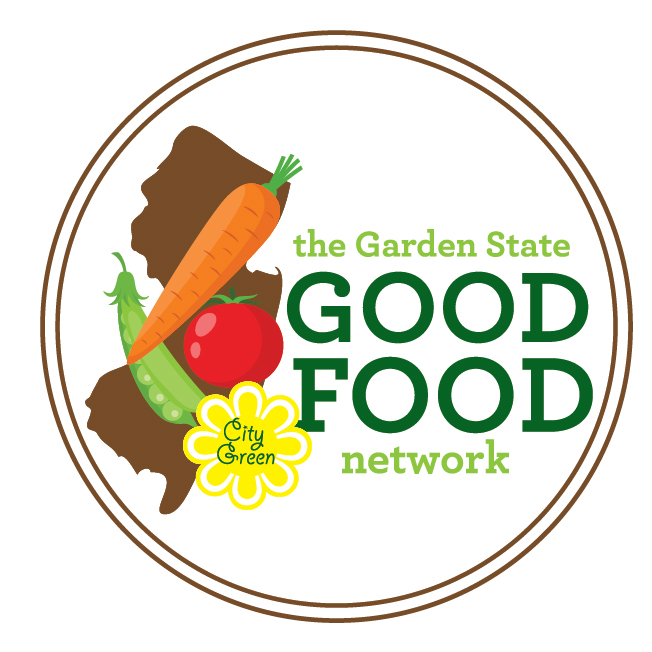 Data Collection OverviewBelow is an overview of the data collection process and requirements. You will be allowed to collect data in whatever format you see fit for your market, but we encourage you to use the data collection forms provided to ensure you are collecting the required data points. You will be required to submit your data to City Green through an Excel Spreadsheet or Google Form so that we can compile network-wide data to show our impact!Throughout your market day, collect SNAP and Good Food Buck data using the data collection forms. The following data points are REQUIRED and must be recorded for each market.STEP 1: Transaction Log – record each transaction at the market manager’s table, and then total your numbers at the end of the day.Market Name and DateThe # of New SNAP CustomersTotal # of SNAP TransactionsSNAP $ Dollars DistributedGood Food Buck Incentive Dollars $ DistributedSTEP 2: Vendor Reimbursement Log – record the total SNAP dollars and Good Food Bucks that vendors turn into the market manager at the end of each day. SNAP $ Dollars Redeemed by VendorsGood Food Buck Incentive Dollars $ Redeemed by VendorsTotal # of Vendors selling SNAP-eligible foodsTotal # of Vendors selling fruits and vegetablesTotal # of Market VendorsOutreach Activity Log – throughout the season, keep track of outreach expenses and activities associated with the Garden State Good Food Network and Good Food Bucks. This does not need to be done every market day, but rather as a running list that will be submitted at mid-season and end-of-season.Optional Data Entry Forms:Post Market Questions – Record any extra information from the market day, such as number of total market visitors, the weather, special events, donations, or more!Vendor Payment Log – Use this to track your payments to vendors for the Good Food Bucks and SNAP dollars that they receive each day. This is a good way to ensure that the market and the vendors are on the same page about payments that have been received or are outstanding.Submit Data to City Green All of the above data points must be submitted to City Green at the mid-season evaluation and end-of-season evaluation due dates. Date can be submitted either by filling out and emailing the Excel spreadsheet provided, or by submitting data online through the Google Form survey link provided. Please choose whichever method is most convenient for you! We recommend entering your data on a weekly basis so that your data entry doesn’t pile up!STEP 1: SNAP and Good Food Buck Transaction LogSTEP 2: Vendor ReimbursementsOPTIONAL: Post-Market QuestionsUse this data sheet to record any SNAP and Good Food Buck transactions that occur. Please include your daily transaction and distribution totals on the second page.Use this data sheet to record any SNAP and Good Food Buck transactions that occur. Please include your daily transaction and distribution totals on the second page.Use this data sheet to record any SNAP and Good Food Buck transactions that occur. Please include your daily transaction and distribution totals on the second page.Use this data sheet to record any SNAP and Good Food Buck transactions that occur. Please include your daily transaction and distribution totals on the second page.Market Name:Market Name:Market Name:Market Name:Market Name:Use this data sheet to record any SNAP and Good Food Buck transactions that occur. Please include your daily transaction and distribution totals on the second page.Use this data sheet to record any SNAP and Good Food Buck transactions that occur. Please include your daily transaction and distribution totals on the second page.Use this data sheet to record any SNAP and Good Food Buck transactions that occur. Please include your daily transaction and distribution totals on the second page.Use this data sheet to record any SNAP and Good Food Buck transactions that occur. Please include your daily transaction and distribution totals on the second page.Date:Date:Date:Date:Date:#Have you ever shopped at this farmers market before today?
(Yes or No)SNAP Dollars ($) DistributedGood Food Buck incentives Distributed (Match SNAP amount up to $10 or $20)#Have you ever shopped at this farmers market before today?
(Yes or No)SNAP ($) Tokens DistributedSNAP ($) Tokens DistributedGood Food Buck incentives Distributed (Match SNAP amount up to $10)Ex:Yes$10$101611721831942052162272382492510DAILY DISTRIBUTION TOTALSDAILY DISTRIBUTION TOTALSDAILY DISTRIBUTION TOTALSDAILY DISTRIBUTION TOTALSDAILY DISTRIBUTION TOTALS11SNAP Tokens DistributedGood Food Bucks Distributed12SNAP Tokens DistributedGood Food Bucks Distributed13Total AmountTotal AmountTotal Amount$$14Total # of TransactionsTotal # of TransactionsTotal # of Transactions##15Total # of New CustomersTotal # of New CustomersTotal # of New Customers##Use this log to record the amount of SNAP Tokens and Good Food Buck Incentives that Vendors turn into you at the end of each day.Use this log to record the amount of SNAP Tokens and Good Food Buck Incentives that Vendors turn into you at the end of each day.Use this log to record the amount of SNAP Tokens and Good Food Buck Incentives that Vendors turn into you at the end of each day.Use this log to record the amount of SNAP Tokens and Good Food Buck Incentives that Vendors turn into you at the end of each day.MARKET NAME:MARKET NAME:MARKET NAME:Use this log to record the amount of SNAP Tokens and Good Food Buck Incentives that Vendors turn into you at the end of each day.Use this log to record the amount of SNAP Tokens and Good Food Buck Incentives that Vendors turn into you at the end of each day.Use this log to record the amount of SNAP Tokens and Good Food Buck Incentives that Vendors turn into you at the end of each day.Use this log to record the amount of SNAP Tokens and Good Food Buck Incentives that Vendors turn into you at the end of each day.DATE:DATE:DATE:#Vendor NameVendor NameVendor NameSells Fresh Fruits and/or Vegetables? (Y/N) SNAP Tokens RedeemedGood Food Buck Incentives Redeemed12345678910111213TOTAL # of SNAP Vendors:TOTAL # of SNAP Vendors:TOTAL # of Produce Vendors:TOTAL # of ALL Vendors:TOTAL # of ALL Vendors:TOTAL SNAP $ REDEEMED:TOTAL GFB $ REDEEMED: Market Name:Date:  How many people do you estimate came to your market today?  What was the average temperature today (°F)?  What was the weather like today? (circle all that apply) Sunny      Cloudy     Rainy          Windy       Snowing      Other:_______________  Were there any non-vendor groups (non-profits, schools, county or municipal programs, etc.) at the market today using a table or booth to share information, provide free goods or services, or conduct a survey?    No        If Yes, please specify:  Did any vendors donate food to social services groups today?     No        If Yes, please describe:    Did you do any additional marketing for today?    No        If Yes, please describeNotes:Notes:OPTIONAL: Use this log to manually record your vendor reimbursements every time you pay out a vendor. OPTIONAL: Use this log to manually record your vendor reimbursements every time you pay out a vendor. OPTIONAL: Use this log to manually record your vendor reimbursements every time you pay out a vendor. OPTIONAL: Use this log to manually record your vendor reimbursements every time you pay out a vendor. OPTIONAL: Use this log to manually record your vendor reimbursements every time you pay out a vendor. OPTIONAL: Use this log to manually record your vendor reimbursements every time you pay out a vendor. OPTIONAL: Use this log to manually record your vendor reimbursements every time you pay out a vendor. Vendor Payment Log                    Market:                                                  Vendor Payment Log                    Market:                                                  Vendor Payment Log                    Market:                                                  Vendor Payment Log                    Market:                                                  Vendor Payment Log                    Market:                                                  Vendor Payment Log                    Market:                                                  Vendor Payment Log                    Market:                                                  Market DateVendor NameSNAP $ RedeemedGood Food Bucks RedeemedTOTALReimbursedVendor SignatureCheck # / Cash